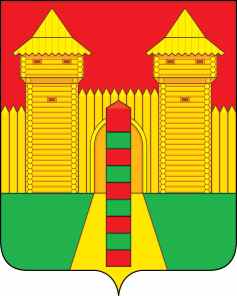 АДМИНИСТРАЦИЯ  МУНИЦИПАЛЬНОГО  ОБРАЗОВАНИЯ «ШУМЯЧСКИЙ   РАЙОН» СМОЛЕНСКОЙ  ОБЛАСТИПОСТАНОВЛЕНИЕот 01.06.2023г. № 241          п. Шумячи	В соответствии с Градостроительным кодексом Российской Федерации, Федеральным законом от 06.10.2003 № 131-ФЗ «Об общих принципах организации местного самоуправления в Российской Федерации», Уставом муниципального образования «Шумячский район» Смоленской области, Правилами землепользования и застройки Шумячского городского поселения, Положением об организации и проведении публичных слушаний в области градостроительной деятельности на территории муниципального образования «Шумячский район» Смоленской области, Положением о Комиссии по землепользованию и застройке муниципального образования «Шумячский район» Смоленской области, с учетом заключения о результатах публичных слушаний от 24.05.2023 г. по вопросу утверждения проектов межевания территории земельных участков улично-дорожной сети, расположенных по адресу: Российская Федерация, Смоленская область, Шумячский район, Шумячское городское поселение, п. Шумячи, ул.8 Марта, Российская Федерация, Смоленская область, Шумячский район, Шумячское городское поселение, п. Шумячи, ул. Мелиоративная, Российская Федерация, Смоленская область, Шумячский район, Шумячское городское поселение, п. Шумячи, ул. Луговая, Российская Федерация, Смоленская область, Шумячский район, Шумячское городское поселение, п. Шумячи, ул. Лесная, Российская Федерация, Смоленская область, Шумячский район, Шумячское городское поселение, п. Шумячи, переулок 2-ой Заводской , Российская Федерация, Смоленская область, Шумячский район, Шумячское городское поселение, п. Шумячи, переулок 1-ый Заводской , Российская Федерация, Смоленская область, Шумячский район, Шумячское городское поселение, п. Шумячи, переулок Гагарина, с разрешенным использованием –земли населенных пунктовАдминистрация муниципального образования «Шумячский район» Смоленской области	П О С Т А Н О В Л Я Е Т:Утвердить проекты межевания территории земельных участков улично-дорожной сети, расположенных  по адресу:   Российская Федерация, Смоленская область, Шумячский район, Шумячское городское поселение,                       п. Шумячи, ул.8 Марта, Российская Федерация, Смоленская область, Шумячский район, Шумячское городское поселение, п. Шумячи, ул. Мелиоративная, Российская Федерация, Смоленская область, Шумячский район, Шумячское городское поселение, п. Шумячи, ул. Луговая, Российская Федерация, Смоленская область, Шумячский район, Шумячское городское поселение,                        п. Шумячи, ул. Лесная, Российская Федерация, Смоленская область, Шумячский район, Шумячское городское поселение, п. Шумячи, переулок 2-ой Заводской, Российская Федерация, Смоленская область, Шумячский район, Шумячское городское поселение, п. Шумячи, переулок 1-ый Заводской , Российская Федерация, Смоленская область, Шумячский район, Шумячское городское поселение, п. Шумячи, переулок Гагарина, с разрешенным использованием –земли населенных пунктов.	         2. Контроль за исполнением настоящего постановления возложить на                       заместителя Главы муниципального образования «Шумячский район» Смоленской области Н.М. Елисеенко.Об утверждении проектов межевания территории земельных участков улично-дорожной сети, расположенных по адресу: Российская Федерация, Смоленская область, Шумячский район, Шумячское городское поселение, п. Шумячи, ул.8 Марта, Российская Федерация, Смоленская область, Шумячский район, Шумячское городское поселение,                            п. Шумячи, ул. Мелиоративная, Российская Федерация, Смоленская область, Шумячский район, Шумячское городское поселение, п. Шумячи, ул. Луговая, Российская Федерация, Смоленская область, Шумячский район, Шумячское городское поселение,                            п. Шумячи, ул. Лесная, Российская Федерация, Смоленская область, Шумячский район, Шумячское городское поселение, п. Шумячи, переулок 2-ой Заводской , Российская Федерация, Смоленская область, Шумячский район, Шумячское городское поселение,                           п. Шумячи, переулок 1-ый Заводской, Российская Федерация, Смоленская область, Шумячский район, Шумячское городское поселение, п. Шумячи, переулок Гагарина, с разрешенным использованием – земли населенных пунктовГлава муниципального образования «Шумячский район» Смоленской области   А.Н. Васильев